Fall 2023 I Student News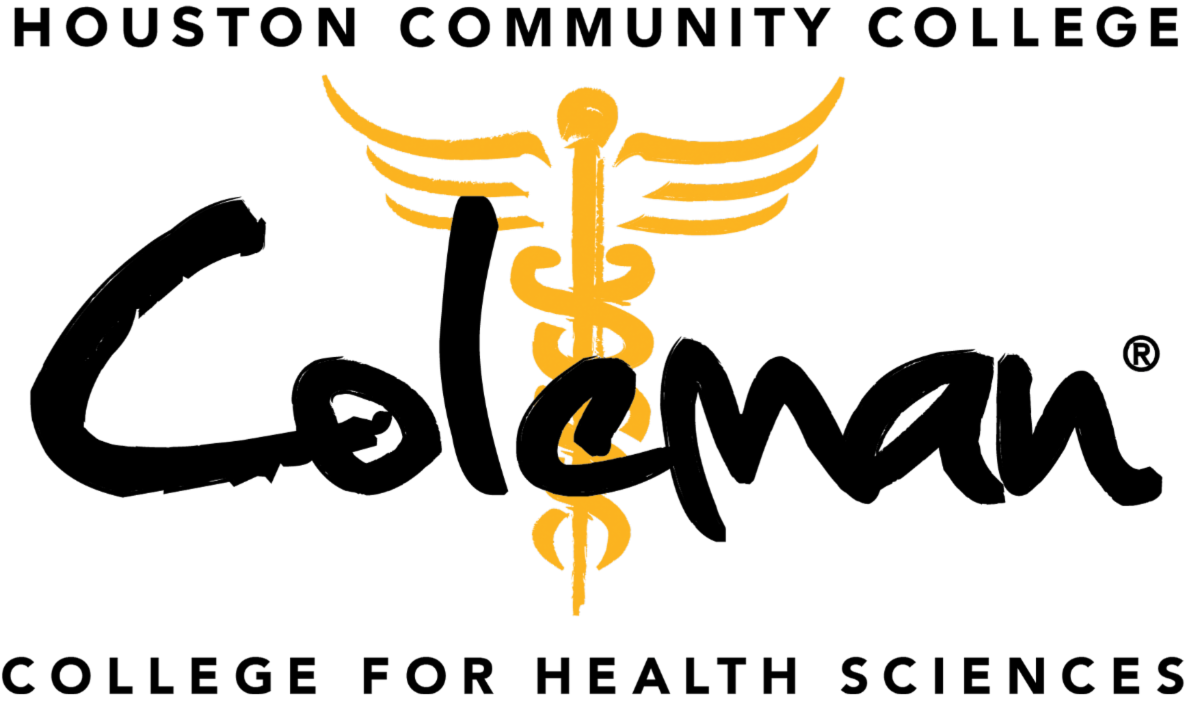 Class of 2023 Pinning CeremoniesDental Assisting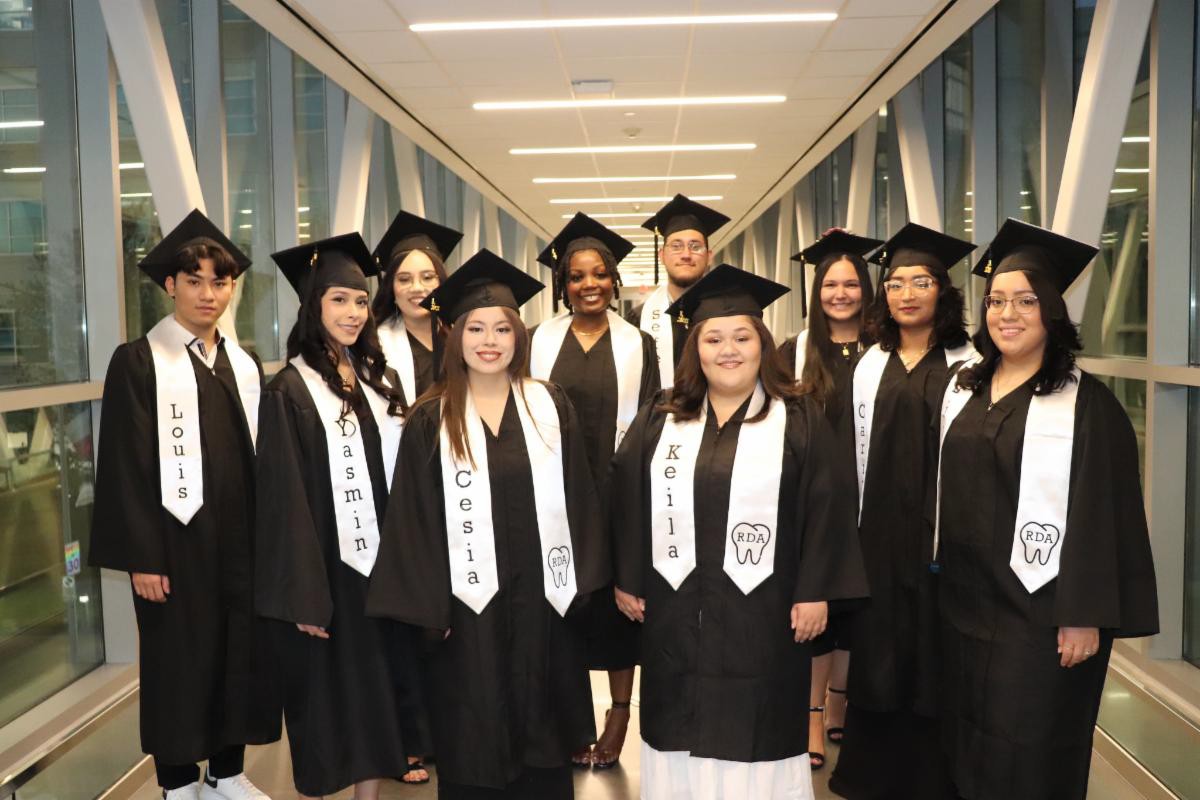 Ten Dental Assisting graduates received their pin at the commencement ceremony on Dec. 14 at Coleman Tower atrium.See the photos!Medical Assistant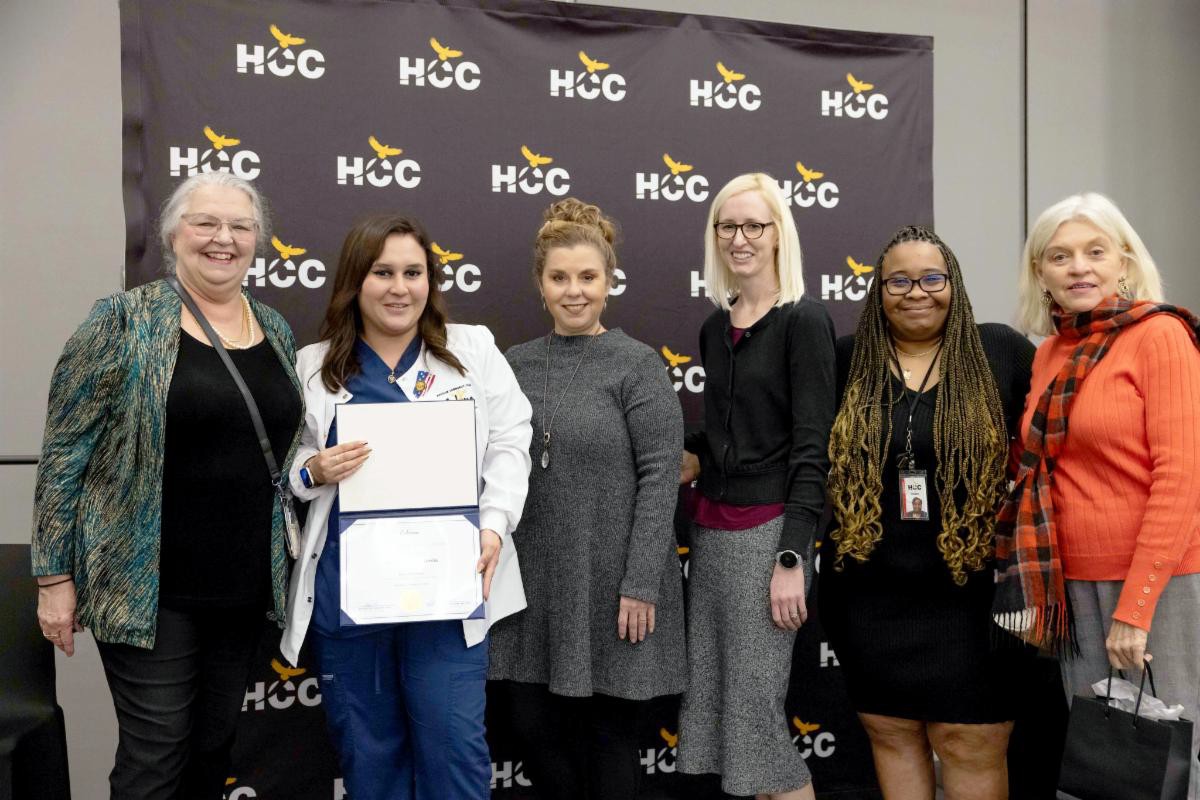 Eight Medical Assistant graduates received their pin at the commencement ceremony on Dec. 15 at Coleman Tower atrium.See the photos!Diagnostic Medical Sonography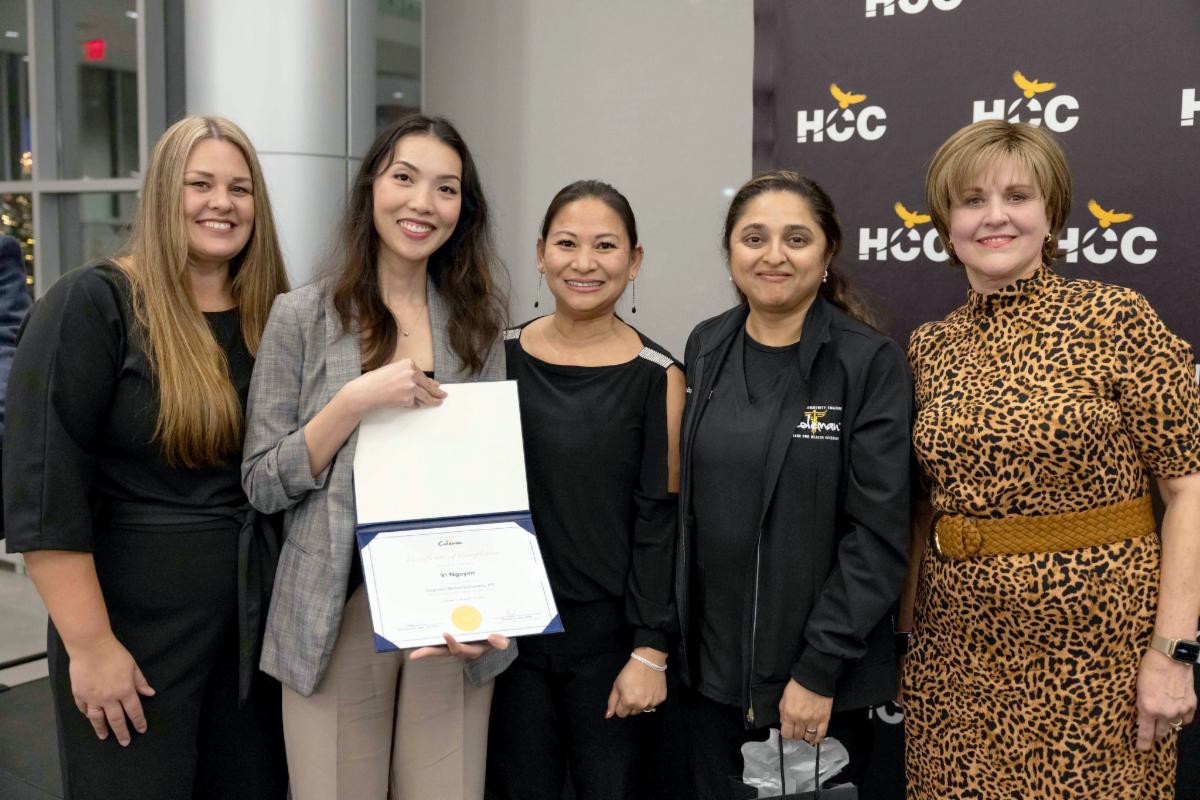 Twenty-two Diagnostic Medical Sonography graduates received their pin at the ceremony onDec. 15 at Coleman Tower atrium.See the photos!Associate Degree Nursing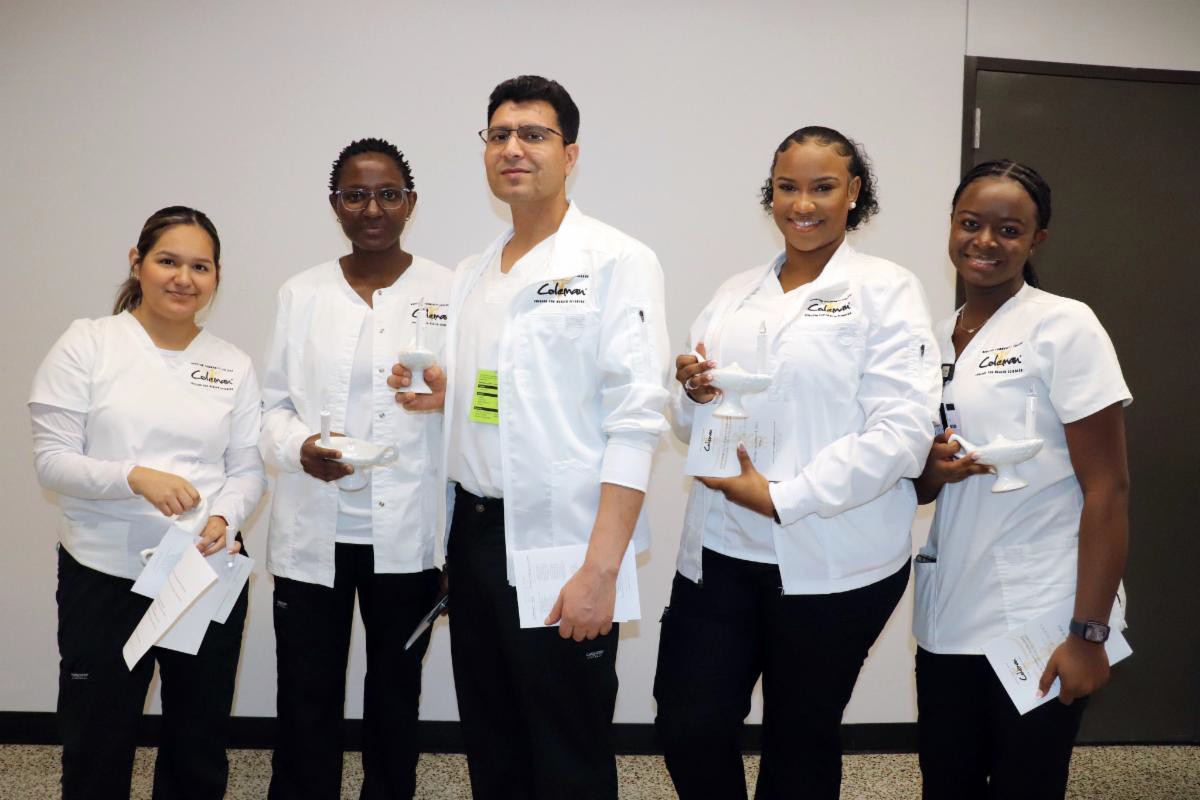 Fifty-five Associate Degree Nursing graduates received their pin at the commencement ceremony on Dec. 18 at Central auditorium.See the photos!Licensed Vocational Nursing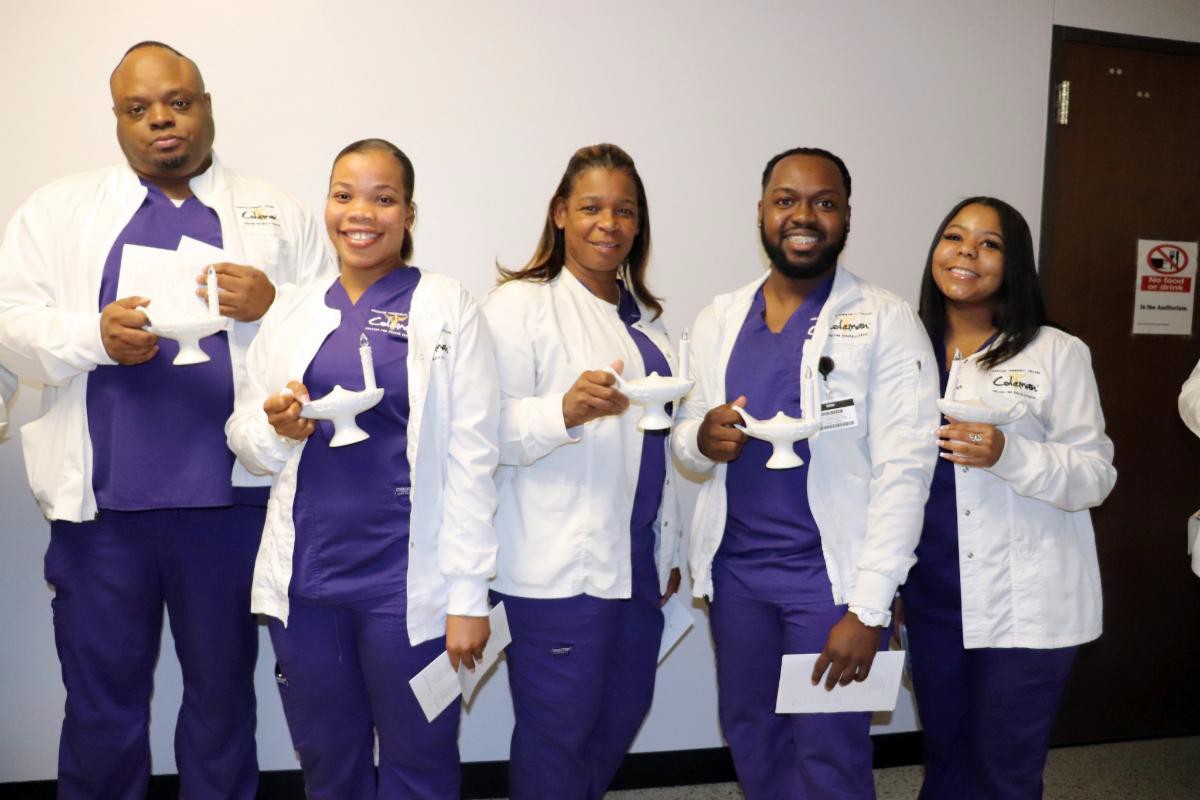 Thirty-six Licensed Vocational Nursing graduates received their pin at the commencement ceremony on Dec. 18 at Central auditorium.See the photos!News WorthyHCC-Harris Health MOU Signing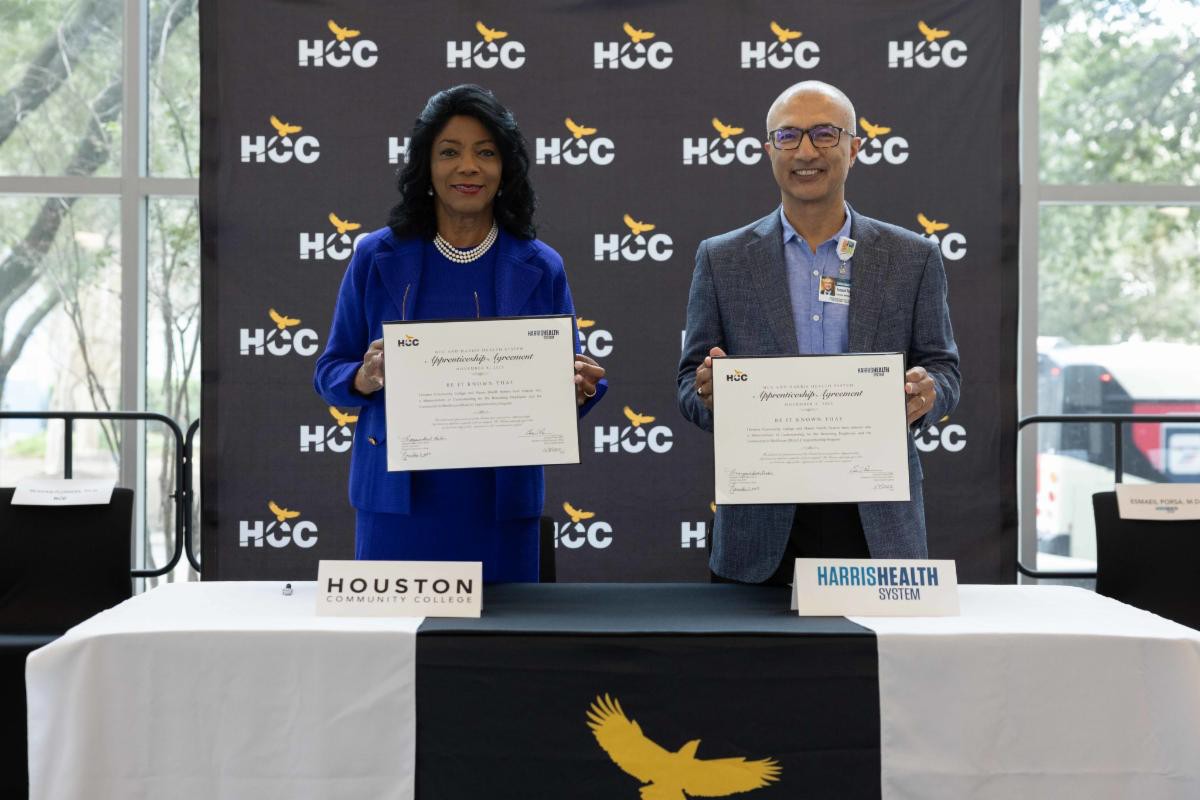 HCC and Harris Health System signed an apprenticeship agreement on Nov. 8 to develop more patient care technicians.Read the story!Coleman Tower 5th Anniversary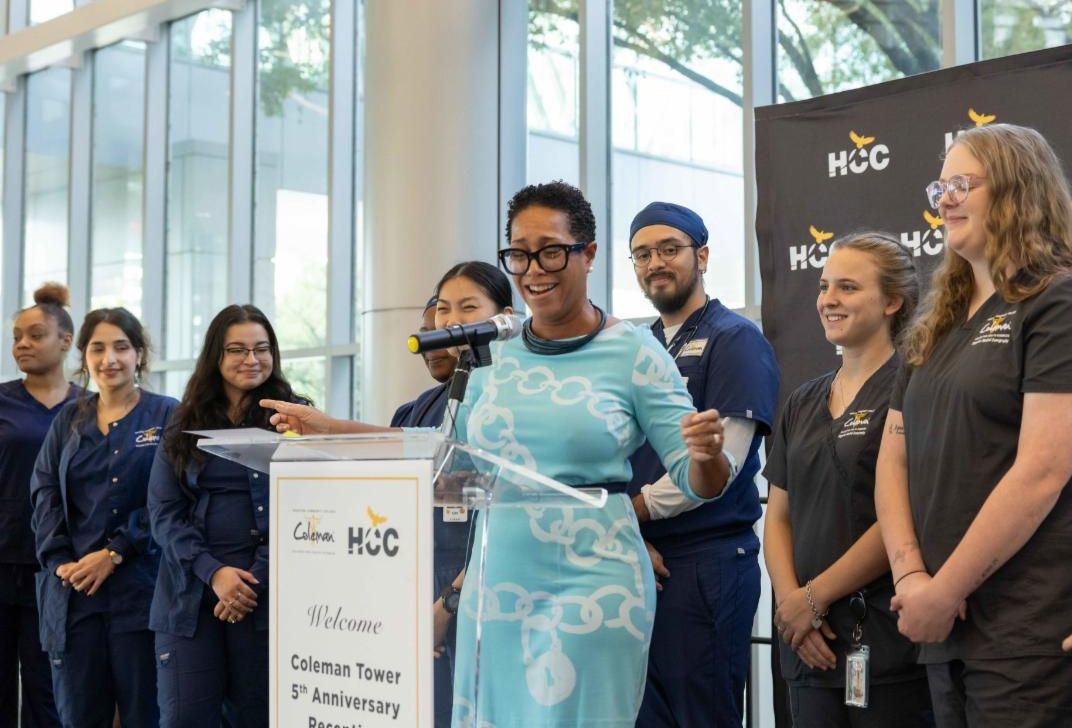 Healthcare students and community partners shined at the Coleman Tower 5th Anniversary Reception on Sept. 28.Read the story!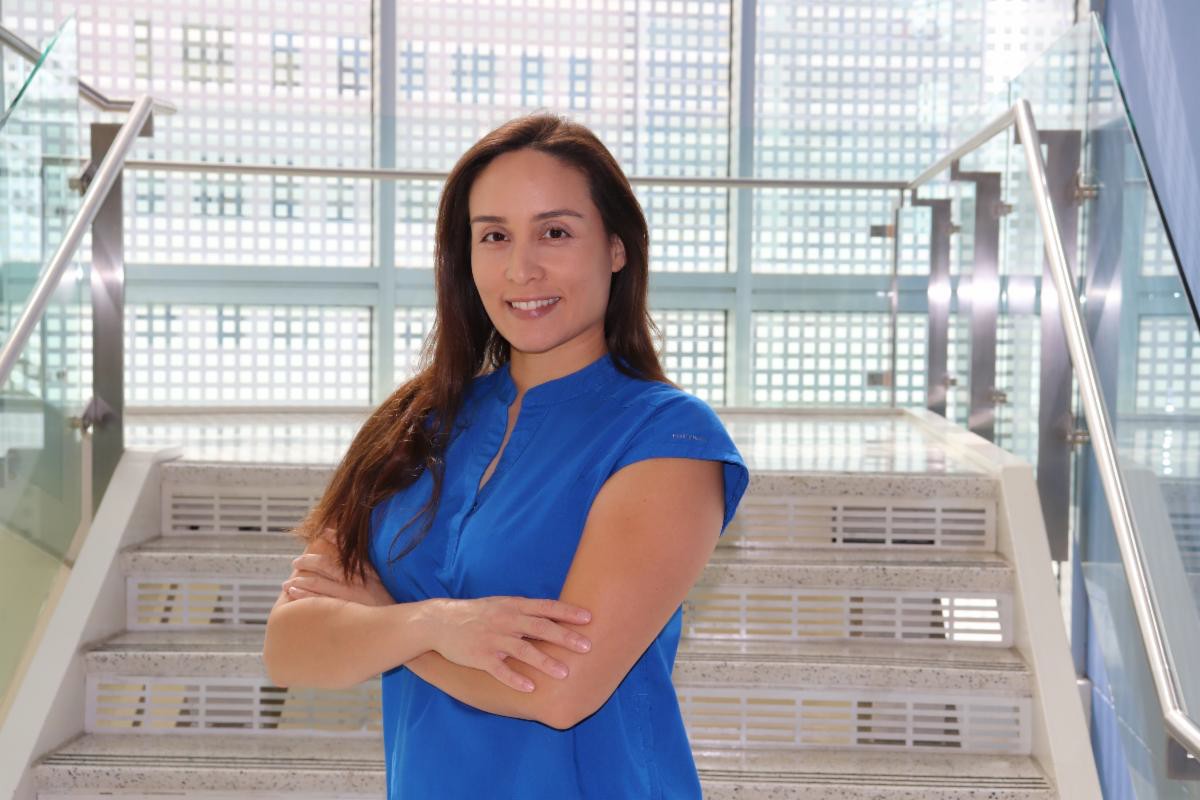 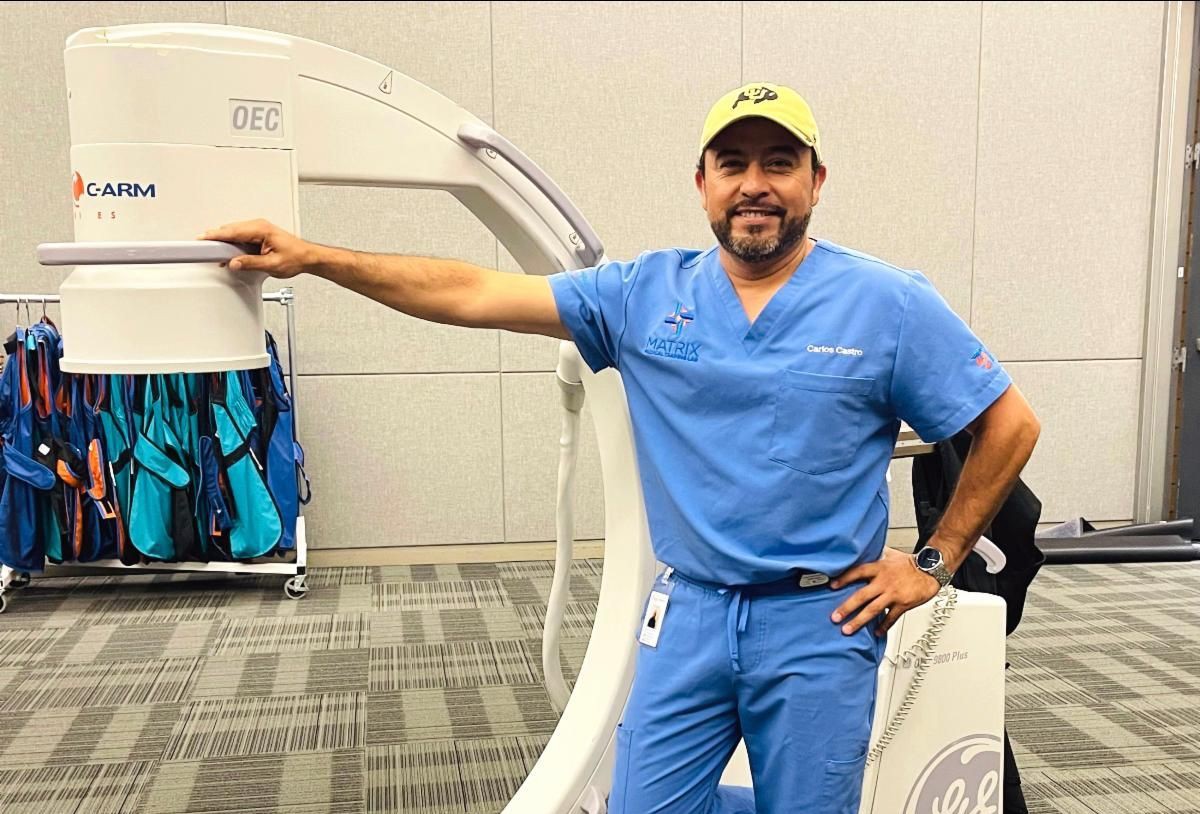 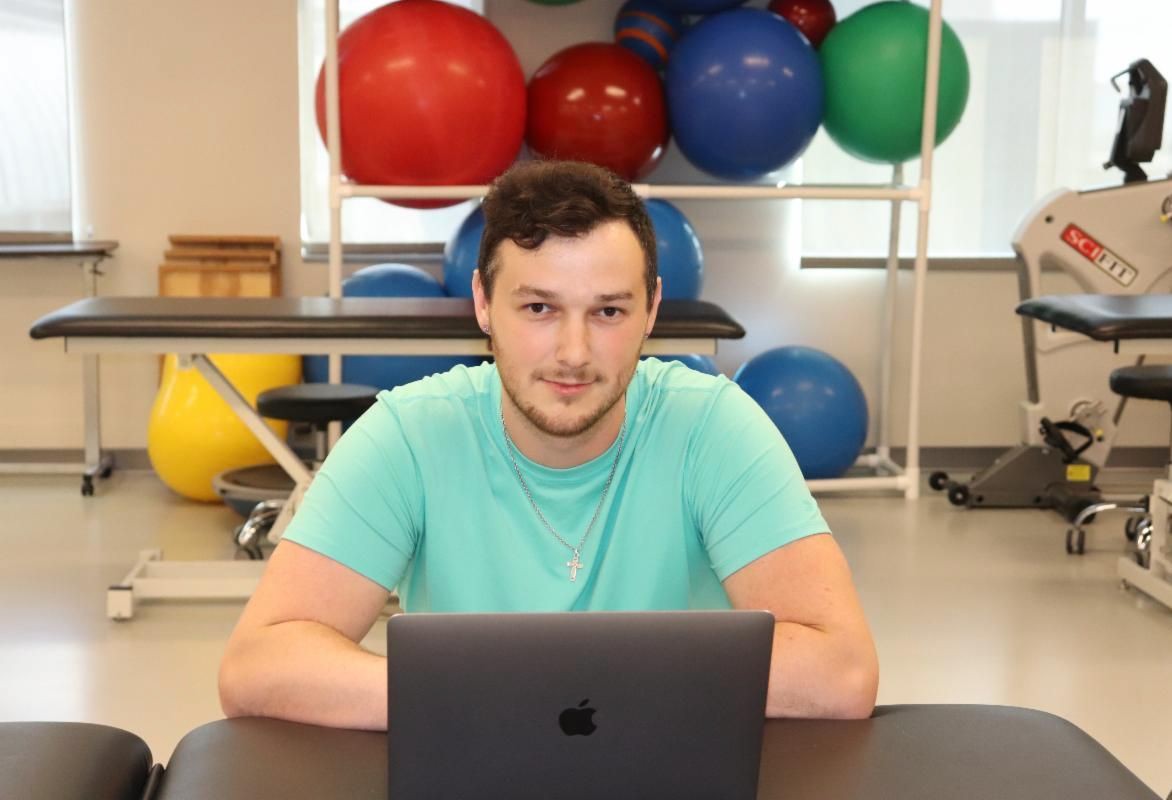 $10K Scholarship WinnerDental Hygiene student Maren Jensen wins the Dr. Alexanderia K. Lane Memorial Scholarship!Read her story!Carlos' StoryDiscover how Carlos Castro, Class of 2002, went from an X-ray technologist to an imaging entrepreneur!Read his story!Parents Head Back to ClassThree Coleman students with different career dreams share one reason to succeed ... their children!Read their stories!Visit Coleman's website to read more stories!Photo BlastDigital Access Center Opening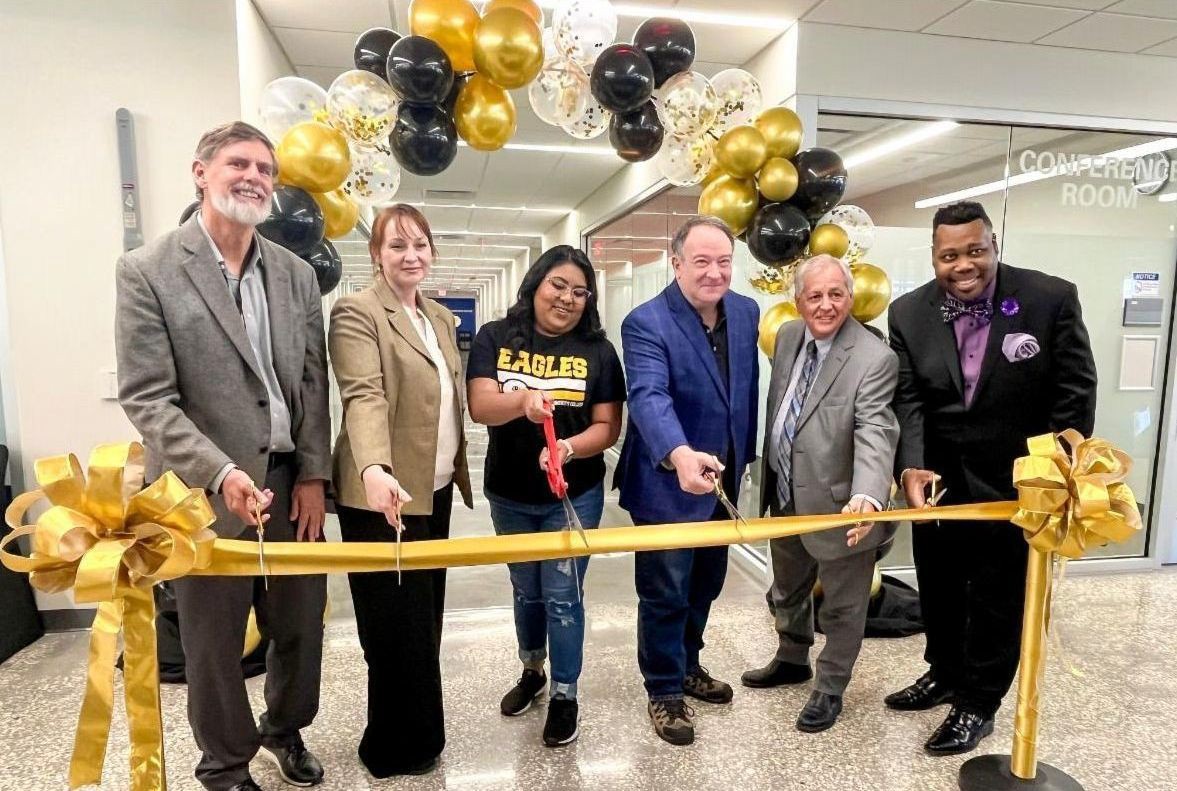 The Digital Access Center officially opened at Coleman Tower on Dec.7. After the ribbon cutting, studentsand guests explored the new space!See the photos!Eagle Preview Day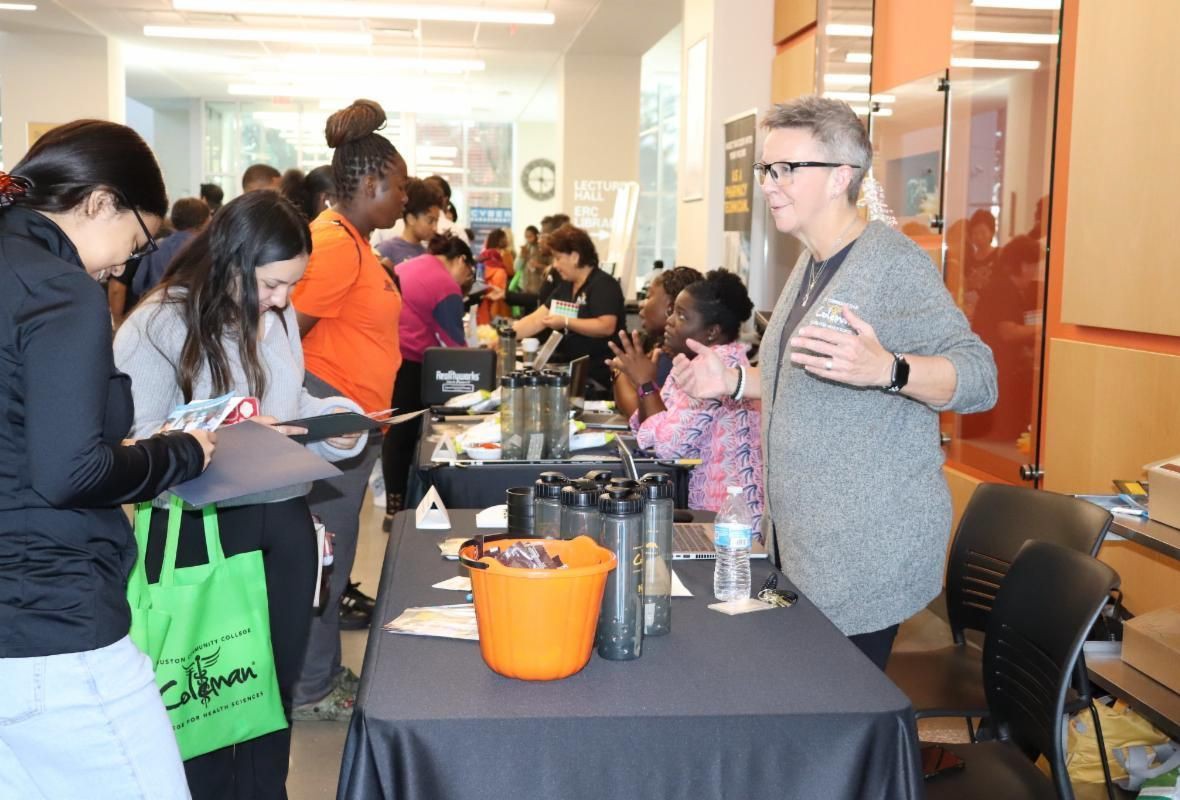 More than 200 people attended Eagle Preview Day at the Coleman Tower Atrium on Oct. 21. It was a morning of info, tours and fun!See the photos!Eagle Market Ribbon Cutting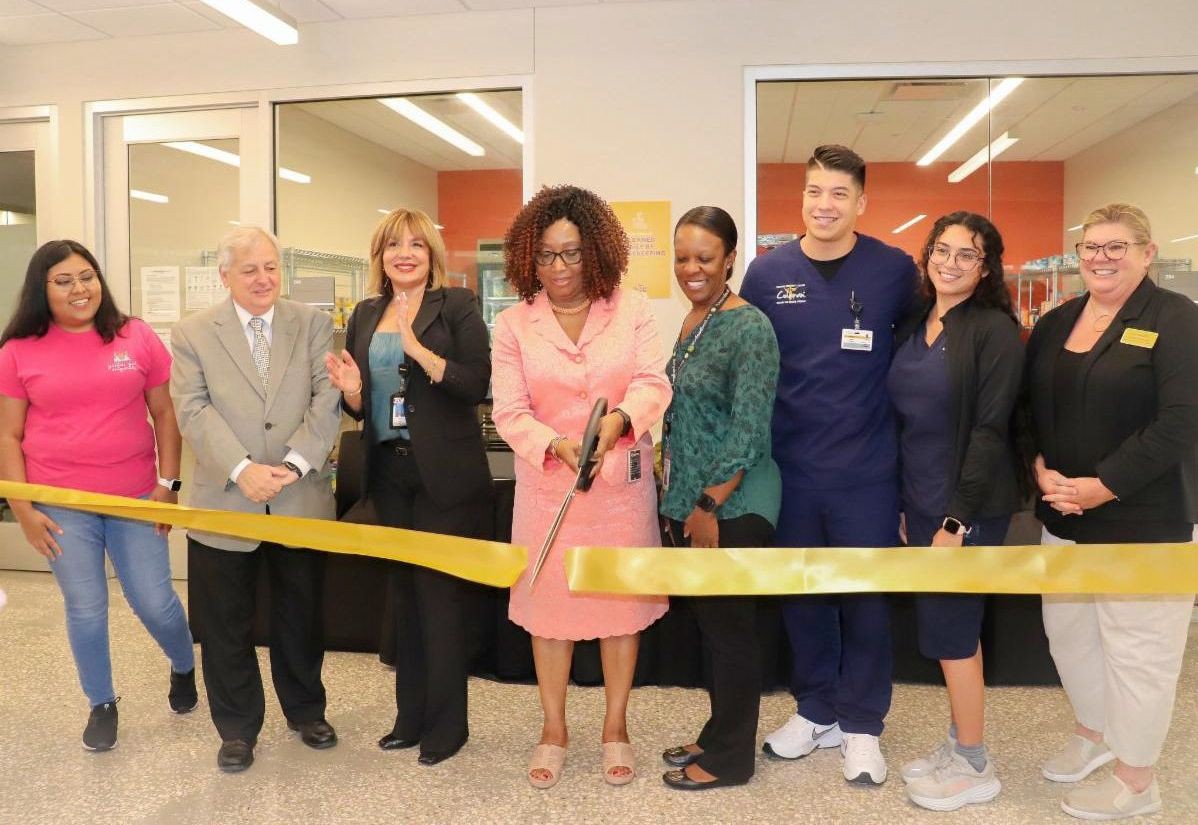 The Eagle Market at Coleman Tower opened on Oct. 3. Students "shopped" the pantry and enjoyed refreshments and chair massages!See the photos!Visit Coleman's Flickr to see more albums!Soaring Students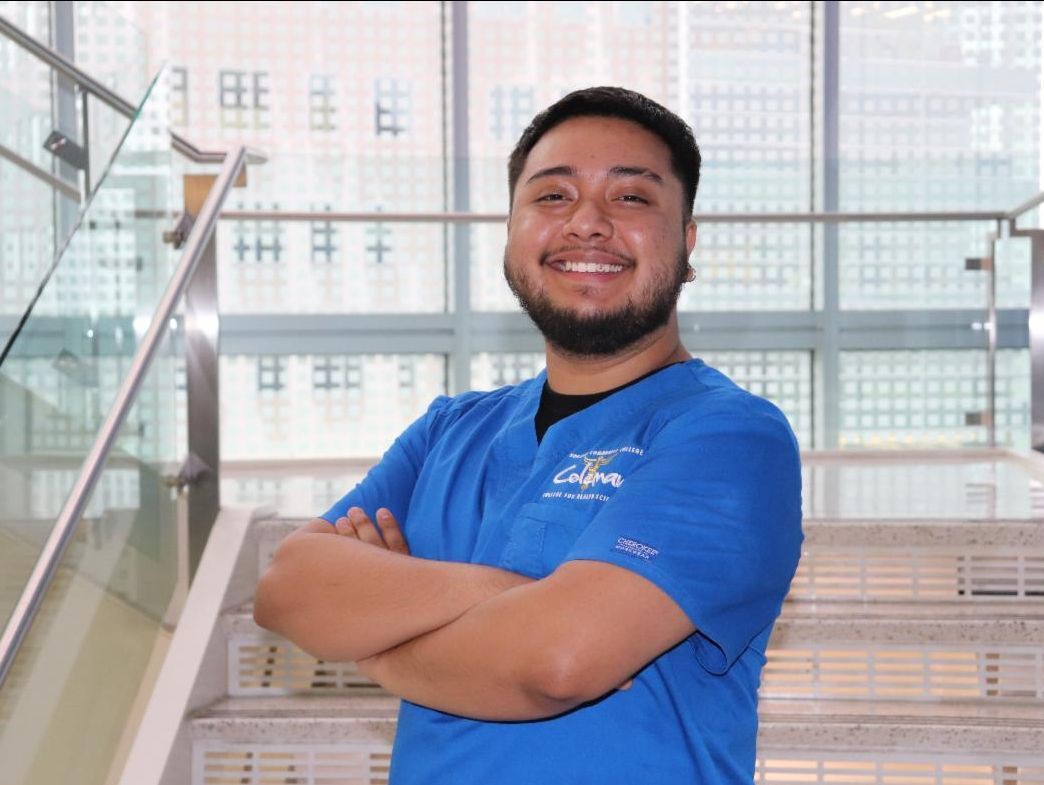 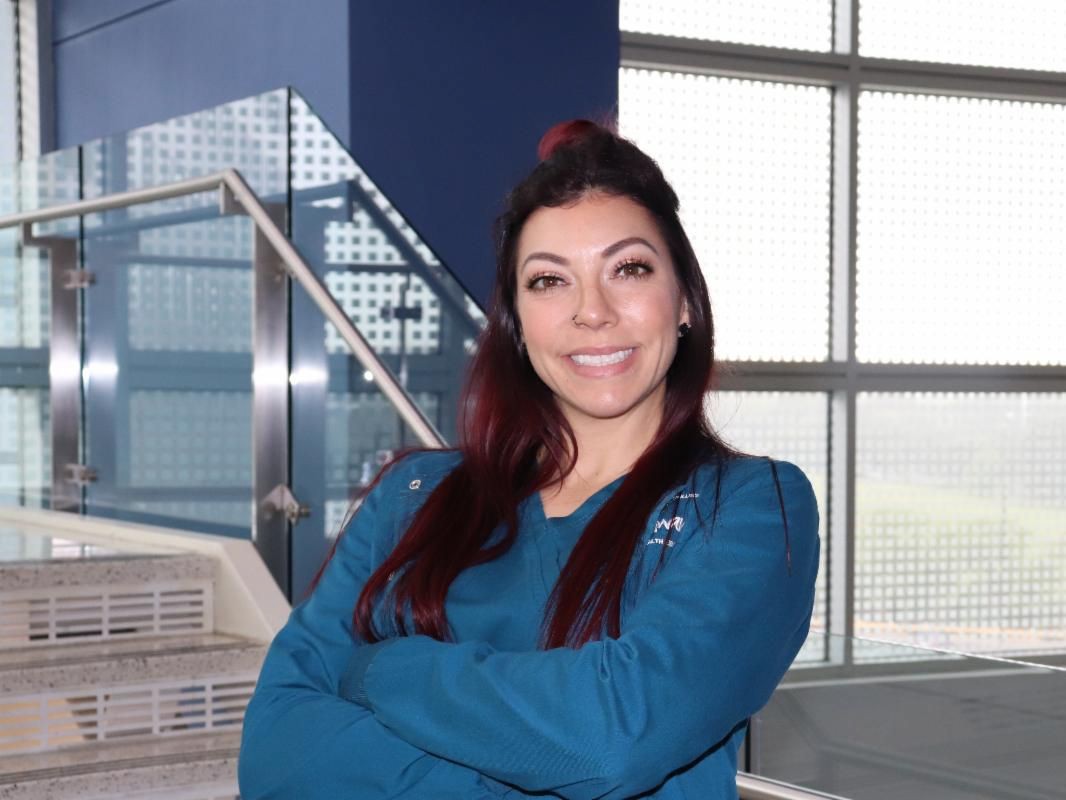 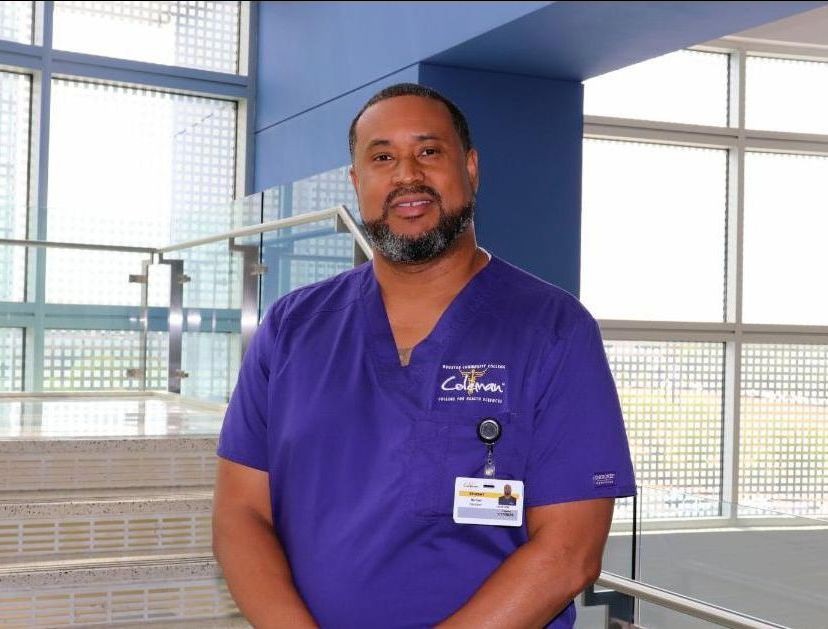 Coleman Champion: Andrik BorjasRead his profile!Coleman Champion: Taris BergersonRead her profile!Coleman Champion: Michael HoustonRead his profile!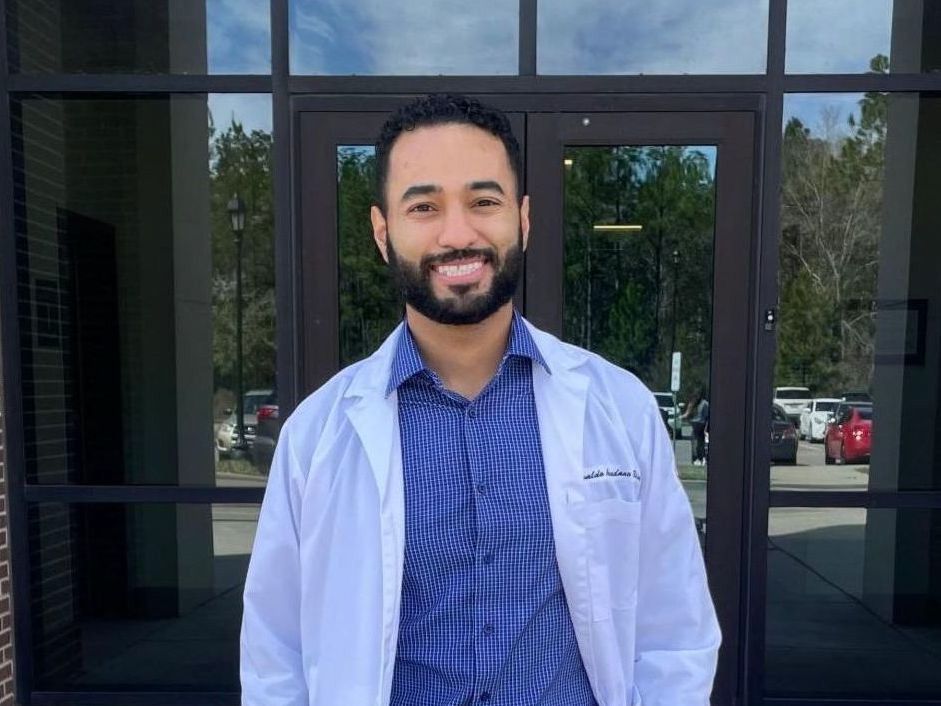 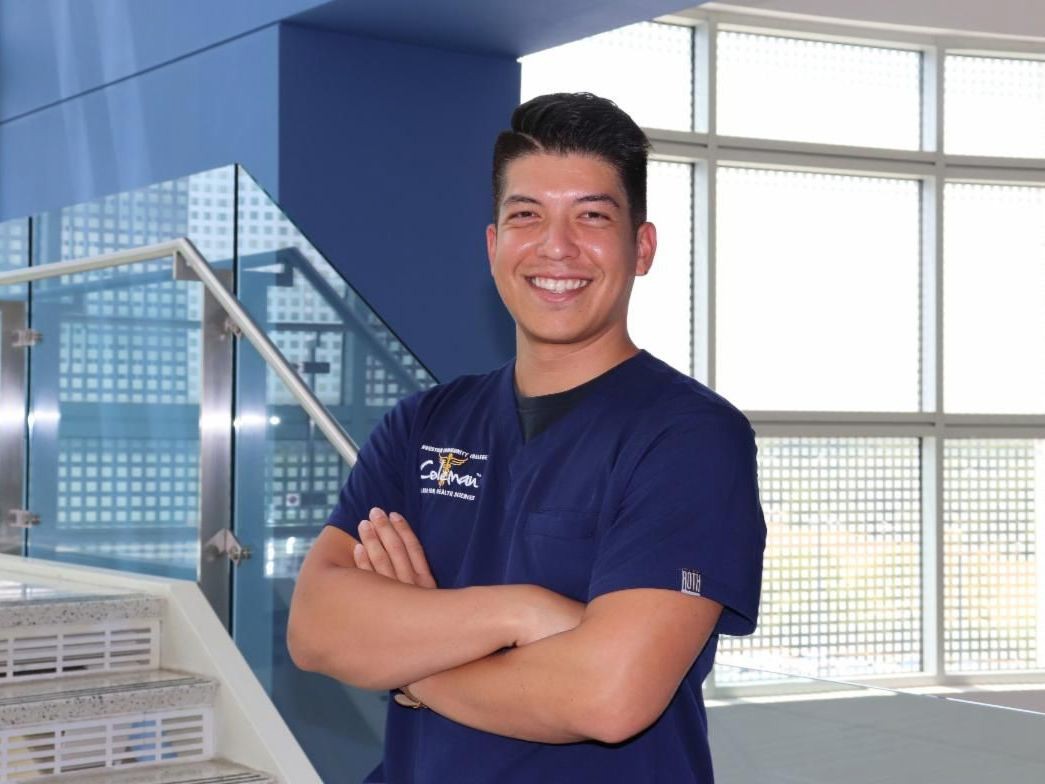 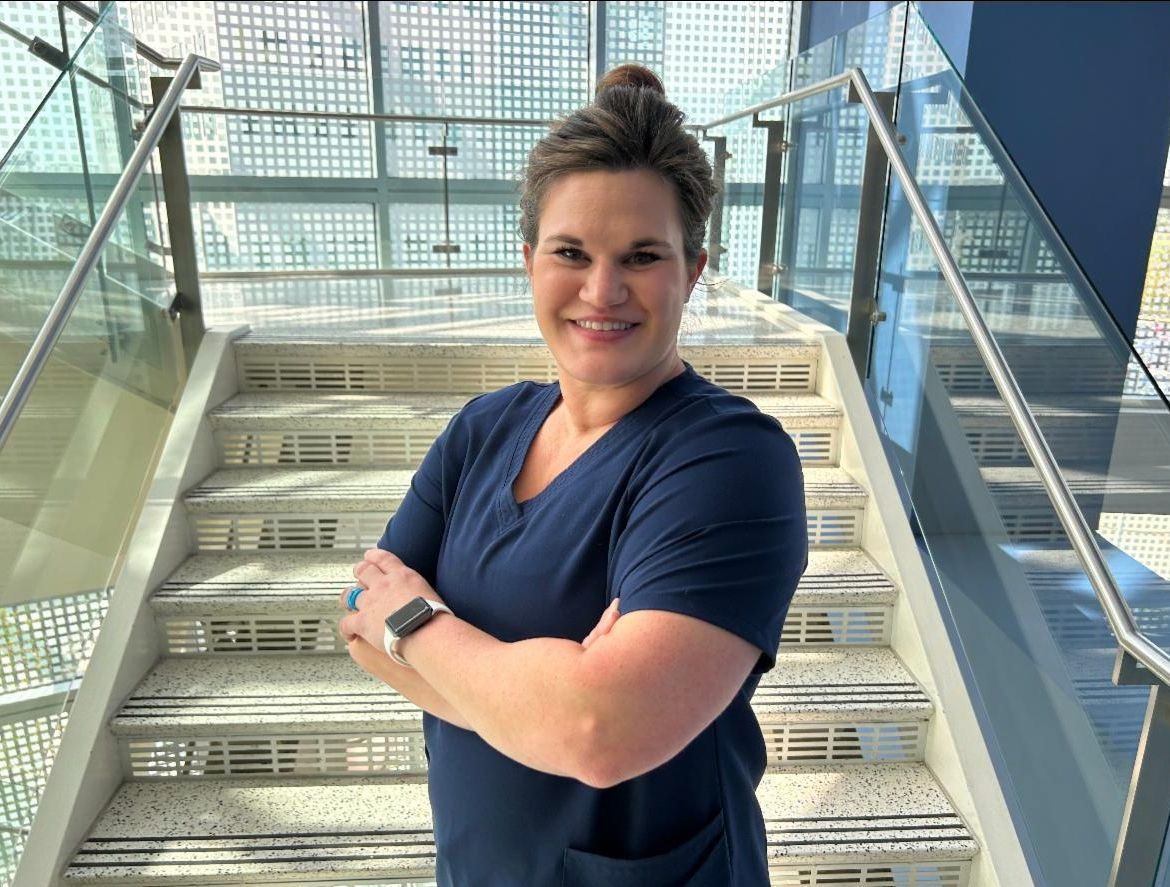 Coleman Colleague: Oswaldo AvendanoRead his profile!Coleman Champion: Isaias FajardoRead his profile!Coleman Colleague: Charlsey JimenezRead her profile!Visit Coleman's website to see more students and alumni!Reel Talk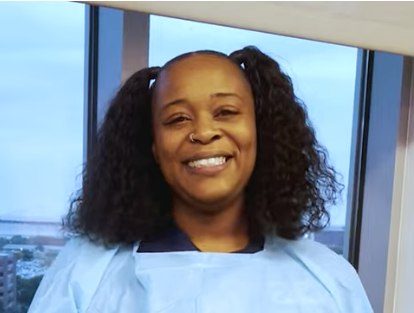 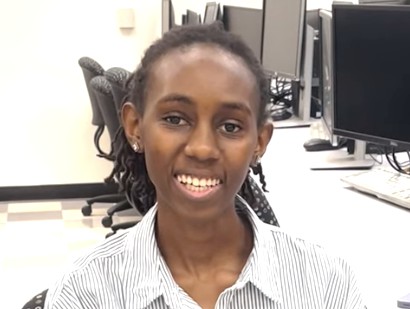 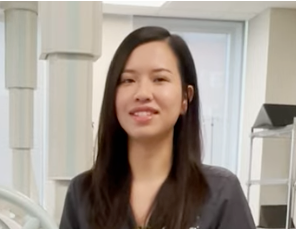 Carnessia Rhodes EndoscopyHear her testimonial!Desmar Ngei Health InformationHear her testimonial!Linh Bui RadiographyHear her testimonial!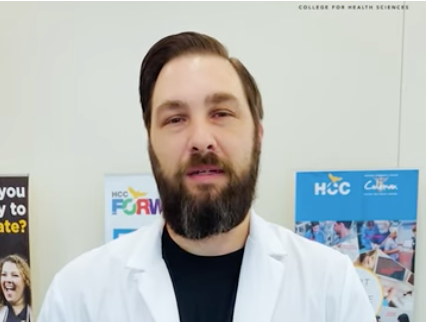 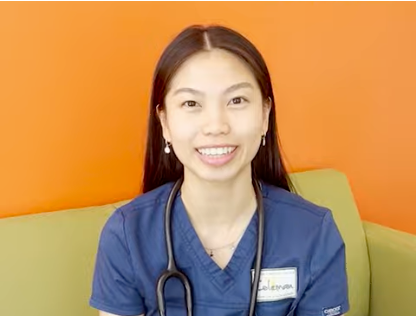 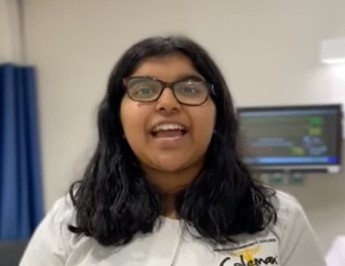 Jacob Rickman Nuclear MedicineHear his testimonial!Gia Tran Respiratory TherapyHear her testimonial!Sneha Jobby Medical AssistantHear her testimonial!Visit Coleman's YouTube to see more videos!Do you have some Eagle news to share?Email Coleman Communications!Follow our social media channels for more stories, photos, profiles, and testimonials!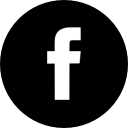 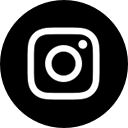 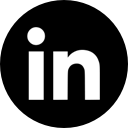 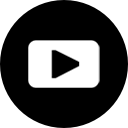 PDF VersionHCC Coleman College | 1900 Pressler St., Houston, TX 77030Unsubscribe co.communications@hccs.eduUpdate Profile | Constant Contact Data Notice Sent by co.communications@hccs.edu powered by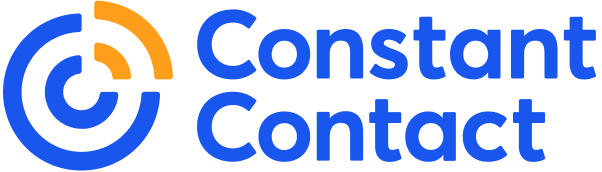 Try email marketing for free today!